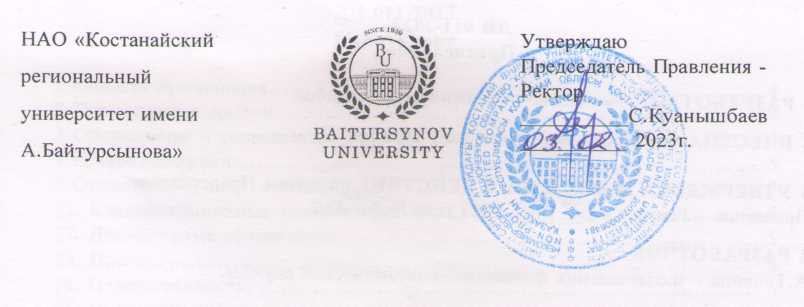 ДОЛЖНОСТНАЯ ИНСТРУКЦИЯ_________________________________________________________БУХГАЛТЕР ФИНАНСОВО-ЭКОНОМИЧЕСКОЙ СЛУЖБЫДИ 004-2023КостанайПредисловие1 РазработанА финансово-экономической службой2 ВНЕСЕНА финансово-экономической службой3 УтвержденА и введенА в действие приказом Председателя Правления – Ректора от 03.02.2023 года № 37 ОД4 Разработчик: А.Танкина – и.о. начальника финансово-экономической службы (главный бухгалтер);5 Эксперты:А. Айдналиева – начальник отдела правового обеспечения и государственных закупок;Е. Васильчук – и.о. ассоциированного профессора кафедры  бухгалтерского  учёта и управления, кандидат  экономических наук;Е. Книга - начальник отдела управления персоналом.6 Периодичность проверки						3 года7 ВВЕДЕНА ВЗАМЕН: ДИ 153-2019. Должностная инструкция. Старший бухгалтер управления экономики, финансов и бухгалтерского учета ДИ 154-2019. Должностная инструкция. Бухгалтер управления экономики, финансов и бухгалтерского учетаНастоящая должностная инструкция не может быть полностью или частично воспроизведена, тиражирована и распространена без разрешения Председателя Правления-Ректора НАО «Костанайский региональный университет имени А.Байтурсынова».© Костанайский региональный университет имени А. Байтурсынова, 2023СодержаниеГлава 1. Область применения1. Настоящая должностная инструкция определяет и устанавливает требования к деятельности бухгалтера финансово-экономической службы - НАО «Костанайский региональный университет имени А.Байтурсынова, и регламентирует его обязанности, права, ответственность и условия для его эффективной деятельности.2. Должностная инструкция разработана в соответствии с действующим законодательством РК, стандартом организации СО 081-2022 Стандарт организации. Порядок разработки, согласования и утверждения положений подразделений и должностных инструкций. Глава 2. Нормативные ссылки 3. Настоящая Должностная инструкция разработана в соответствии со следующими нормативными документами:Трудовой кодекс РК от 23 ноября 2015 г. №414-V;Закон РК «Об образовании» от 27 июля 2007 г. №319-III;Приказ Министра Финансов Республики Казахстан от 31.01.2013г. № 50 «Об утверждении национального стандарта финансовой отчётности № 1»;Приказ Министра Финансов Республики Казахстан от 31.03.2015г. № 241 «Об утверждении правил ведения бухгалтерского учёта»;Закон Республики Казахстан «О бухгалтерском учёте и финансовой отчётности» от 28 февраля 2007 года № 234-III;Международные стандарты финансовой отчётности (МСФО);Закон Республики Казахстан «Об аудиторской деятельности» от 20.11.98 г.  № 304-I;Приказ Министра Финансов Республики Казахстан от 22.08.2011г.№ 423 «Правила проведения инвентаризации в государственных учреждениях»;Налоговый кодекс от 25.12.2017 г. № 120-VI ЗРК; Квалифицированный справочник должностей руководителей, специалистов и других служащих, утвержденных Приказом Министра труда и социальной защиты населения Республики Казахстан № 553  от 30.12.2020 года; Устав НАО «Костанайский региональный университет имени А.Байтурсынова», утвержденный приказом Председателя Комитета государственного имущества и приватизации Министерства финансов Республики Казахстан от 05 июня 2020 года № 350; СО 081-2022 Стандарт организации. Делопроизводство; ДП 082-2022 Документированная процедура. Управление документацией; СО 064-2022 Стандарт организации. Порядок разработки, согласования и утверждения положений подразделений и должностных инструкций; ПР 074-2022 Правила. Конкурсное замещение вакантных должностей административно-управленческого персонала.Глава 3. Обозначения и сокращения 4. В настоящей должностной инструкции применяются следующие сокращения: РК – Республика Казахстан;НАО КРУ имени А.Байтурсынова, КРУ, Университет – Некоммерческое акционерное общество «Костанайский региональный университет имени А.Байтурсынова»;ДП – документированная процедура;СО – стандарт организации; ДИ – должностная инструкция;ОУП – отдел управления персоналом;ФЭС - финансово-экономическая служба; АУП, УВП, ОП, ППС.Глава 4. Общие положения5. Бухгалтер ФЭС относится к категории административно-управленческого персонала.6. Бухгалтер ФЭС принимается на работу и увольняется приказом Председателя Правления-Ректора Университета по представлению начальника(главного бухгалтера) ФЭС. 7. Бухгалтер ФЭС в своей деятельности руководствуется действующим законодательством РК, Уставом КРУ, нормативными документами и методическими материалами по направлению деятельности, внутренними и организационно-распорядительными документами Университета и настоящей должностной инструкцией.8. Бухгалтер ФЭС подчиняется непосредственно начальнику ФЭС.Глава 5. ОписаниеПараграф 1.	 Квалификационные требования 9. На должность бухгалтера ФЭС назначается лицо, соответствующее следующим квалификационным требованиям:Образование: высшее, среднее специальное, среднее профессиональное (финансовое или экономическое);Стаж работы: не обязателен;Особые требования: специальная подготовка по установленной программе бухгалтерского учета. 	Параграф 2. Должностные обязанности	10. Бухгалтер ФЭС для выполнения возложенных на него трудовых функций обязан:регистрировать договоры оказания образовательных услуг обучающихся; контролировать полный учёт обучающихся по институтам  (пофамильно и по специальностям);осуществлять разноску приказов о движении студентов (зачисление, выбытие, прибытие из других организаций образования, выход в академический отпуск, призыв в ряды Вооруженных сил РК); производит начисление оплаты за обучение обучающихся, согласно утвержденным ценам;составлять отчёты по должникам для институтов (с указанием формы обучения, курса, специальностей, пофамильно); формировать отчёты руководству Университета о поступлении денежных средств за обучение студентов;производить учёт студентов, обучающихся на льготной основе (инвалиды, сироты, из многодетных семей), работать с Департаментом по социальной  защите;осуществлять выписку расходных ордеров в кассу КРУ по возврату переплат за обучение;осуществлять  выписку счетов на оплату, актов выполненных работ, справок инвалидам и студентам;осуществлять контроль за обработкой приказов по личному составу студентов, обучающихся на основе государственного образовательного гранта;контролировать своевременное начисление стипендии и компенсации на проезд студентам, магистрантам, докторантам, обучающимся по государственному образовательному заказу;следить за правильностью начисления пособия на питание детям-сиротам и детям, оставшимся без попечения родителей;проверять правильность обработки приказов и начисление оплаты слушателям, обучающимся на  курсах;вести учёт расчетов с подотчетными лицами, своевременное отражение дебиторской и кредиторской задолженности подотчетных лиц, выписывать  приходные ордера на возврат подотчетных сумм;готовить обработку табелей, осуществлять разноску приказов о приеме  на работу и увольнении; начислять заработную плату   АУП, УВП, ОП по трудовым договорам, по листам временной нетрудоспособности;производить выборку и выписку справок о заработной плате;производить выдачу распечаток по заработной плате;готовить свод по начислению и удержанию из заработной платы для  сдачи  начальнику ФЭС (главному бухгалтеру) не позднее 10 числа месяца, следующего за отчётным;готовить данные по соответствующим участкам бухгалтерского учёта для составления отчётности, следить за сохранностью бухгалтерских документов, оформлять их в соответствии с установленным распорядком передачи в архив;выполнять работу по ведению бухгалтерского учёта по начислению заработной платы ППС, АУП, УВП, ОП, по трудовым соглашениям, по больничным листам;осуществлять приём и контроль первичной документации по соответствующим участкам бухгалтерского учёта и подготовке их к обработке в 1С бухгалтерии;производить начисление налогов и сборов, страховых взносов в государственные социальные фонды и фонд медицинского страхования, начисление  удержаний по исполнительным листам;производить платежи в банковские учреждения заработной платы рабочих и служащих, других выплат и платежей, пенсионных отчислений, а также отчисление средств на материальное стимулирование работников предприятия;обеспечивать руководителей, сотрудников и других пользователей бухгалтерской отчётности сопоставимой и достоверной бухгалтерской информацией по соответствующим направлениям учёта; отражать на счетах бухгалтерского учёта операции, связанные с начислением заработной платы, начислением налогов и сборов, а также исполнительных листов;осуществлять учёт поступления и расходования денежных средств по государственным грантам, вести ежемесячно учёт исполнения сметы доходов и расходов по государственным грантам (программа НИР-внебюджет);готовить данные по соответствующим участкам бухгалтерского учёта для составления отчётности, следить за сохранностью бухгалтерских документов, оформлять их в соответствии с установленным распорядком передачи в архив;вести учёт основных и нематериальных активов: программное обеспечение, здания, машины и оборудование (компьютерная техника, видеотехника, копировальная и множительная техника, лабораторное оборудование и прочие), транспортные средства, мебель, библиотечный фонд, биологические активы;начислять износ основных активов;отражать на счетах бухгалтерского учёта операции с движением основных средств, товарно- материальных ценностей;составлять отчёты инвентаризации основных средств, выявлять источники образования потерь и не производительных затрат, готовить предложения по их предупреждению;осуществлять регистрацию и контроль за правильностью оформления договоров о подготовке специалиста с высшим образованием при полной компенсации затрат за обучение, утвержденных цен;осуществлять контроль за разноской  оплаты студентам (по безналичному расчёту, из заработной платы сотрудников и оплаты бартером);осуществлять разноску и контроль за правильностью разноски приказов на зачисление, отчисление, выход в академический отпуск студентов и т.д.;выписывать счета на оплату за обучение и расходные ордера на возврат денег за обучение;предоставлять отчёт  ректорату по фактической оплате в % в размере институтов по дневному и заочному обучению;вести учёт запасов;следить за правильностью и своевременностью предоставления отчётов хозрасчётными подразделениями, вести учёт доходов и расходов хозрасчётных подразделений;начислять стипендии, компенсации за проезд;производить удержания из заработной платы;производить выдачу распечаток по стипендии;вести журналы - ордера №2 (банк  внебюджет);вести учёт исполнения сметы доходов и расходов, ежемесячную подготовку данных по исполнению сметы;производить обработку банковских документов, вести учет расходования средств по грантовому  финансированию НИР, доходы и расходы хозрасчётных подразделений, ежемесячное составление  отчёта, исполнение сметы доходов и расходов, закрытие в конце месяца счетов подраздела 1200 «краткосрочная дебиторская задолженность»;следить за сохранностью бухгалтерских документов, оформлять их в соответствии с установленным порядком для передачи в архив, а также данных учёта «1С» на электронных носителях;вести учёт денежных средств, выданных подотчётным лицам, командировочных расходов,  вести учёт  командировочных расходов студентов по академической  мобильности и приглашенных зарубежных учёных;соблюдать Правила внутреннего распорядка Университета;совместно с трудовым коллективом (представителями работников) обеспечивать на основе принципов социального партнерства разработку, заключение и выполнение коллективного договора, соблюдение трудовой и производственной дисциплины; соблюдать законность в деятельности вверенного подразделения;исполнять поручения Председателя Правления-Ректора, Совета директоров;соблюдать трудовую и исполнительскую дисциплину, Правила внутреннего распорядка, Правила и нормы охраны труда, технику безопасности и противопожарной защиты.Параграф 3. Права11. Бухгалтер ФЭС имеет право:избираться и быть избранным в коллегиальные органы Университета;участвовать в работе коллегиальных органов, совещаний, семинаров, проводимых Университетом; запрашивать от структурных подразделений информацию и материалы в объемах, необходимых для осуществления своих полномочий;в случае служебной необходимости пользоваться информацией баз данных структурных подразделений Университета;на профессиональную подготовку, переподготовку и повышение своей квалификации;требовать от руководства Университета организационного и материально-технического обеспечения своей деятельности, а также оказания содействия в исполнении своих должностных обязанностей и прав;пользоваться услугами социально-бытовых, лечебных и других подразделений Университета в соответствии с Уставом Университета и Коллективным договором;Параграф 4. Ответственность12. Бухгалтер ФЭС несёт ответственность за: нарушение Трудового кодекса Республики Казахстан, Устава НАО «Костанайский региональный университет имени А.Байтурсынова», Правил внутреннего распорядка, Положения об оплате труда, Положения подразделения и других нормативных документов;разглашение коммерческой и служебной тайн или иной тайны, охраняемой законом, ставшей известной в ходе выполнения должностных обязанностей;разглашение персональных данных работников Университета;соответствие действующему законодательству визируемых документов; обеспечение сохранности имущества, находящегося в подразделении;организацию оперативной и качественной подготовки документов, ведение делопроизводства в соответствии с действующими правилами и инструкциями; несёт ответственность за правильное удержание из заработной платы налогов и налоговых платежей, удержаний по исполнительным листам;несет ответственность за своевременную сдачу налоговой и статистической отчетностинеправильное ведение бухгалтерского учёта, следствием чего явились запущенность в бухгалтерском учёте и искажения в бухгалтерской отчётности, несвоевременное и недостоверное начисление оплаты студентам, магистрантам и другим обучающимся;другие нарушения положений и инструкций по организации бухгалтерского учета;нарушение правил и положений, регламентирующих финансово-хозяйственную деятельность;нарушение сроков представления бухгалтерских отчётов, статистической отчетности соответствующим органам;13. За ненадлежащее исполнение должностных обязанностей и нарушение трудовой дисциплины бухгалтер ФЭС несет ответственность в порядке, предусмотренном действующим законодательством РК.Параграф 5. Взаимоотношения14. В процессе исполнения должностных обязанностей  при решении текущих вопросов бухгалтер ФЭС:1) получает задания, поручения от  начальника ФЭС и согласовывает сроки выполнения задания, поручения;2) запрашивает у других структурных подразделений информацию и документы, необходимые для выполнения своих должностных обязанностей;3) представляет по истечении указанного срока информацию о выполненном задании или поручении начальнику ФЭС.Глава 6. Порядок внесения изменений15. Внесение изменений в настоящую ДИ осуществляется по инициативе автора ДИ и производится в соответствии с ДП 082-2022 Документированная процедура. Управление документацией. Глава 7. Согласование, хранение и рассылка16. Согласование, хранение и рассылка ДИ должны производиться в соответствии с ДП 082-2022 Документированная процедура. Управление документацией.17. Настоящая ДИ согласовывается с начальником отдела правового обеспечения и государственных закупок, и.о. ассоциированного профессора кафедры  бухгалтерского учёта и управления, начальником отдела управления персоналом и начальником отдела документационного обеспечения.18. Рассылку проекта настоящей ДИ экспертам, указанным в предисловии, осуществляют разработчики.19. Должностная инструкция утверждается приказом Председателя Правления-Ректора КРУ.20. Подлинник настоящей ДИ вместе с «Листом согласования» передается на хранение в ОУП по акту приема-передачи.21. Рабочий экземпляр настоящей ДИ размещается на сайте Университета с доступом из внутренней корпоративной сети. НАО «Костанайскийрегиональный университет имениА.Байтурсынова»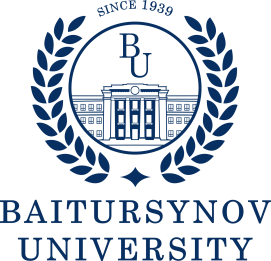 УтверждаюПредседатель Правления - Ректор__________ С. Куанышбаев__________ 2023 г.1 Область применения…………………………………………………………...42 Нормативные ссылки ………………………………………………………….43 Обозначения и сокращения……………………………………………………4 Общие положения…………………………………………………………...…555 Описание……………………………………………………………….……....5§1. Квалификационные требования………………………………….	………..5§2. Должностные обязанности………………………………………………....6§3. Права…………………………………………………………………...…….9§4. Ответственность………………………………………………………...…..9§5. Взаимоотношения………………………………………….......................…106 Порядок внесения изменений………………………………………………….107 Согласование, хранение и рассылка……………………………………..........10